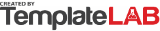 INTERIOR DESIGN COMPANYINTERIOR DESIGN COMPANYINTERIOR DESIGN COMPANY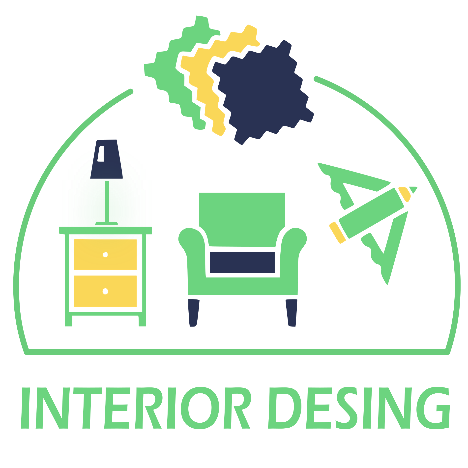 000 Street Name000-555-0099City, State, Countryyourcompanyid@email.comZIP CodeZIP Codeyourcompanyid.comBILL TOClient Name100 Street nameCity, State, CountryZIP CodeQUOTEQUOTEQUOTEDESCRIPTIONUNIT COSTQTY
HR RATEQTY
HR RATEAMOUNTQUOTE NUMBERPre-fixed rate or pre-fixed expenses$6,500.0011$6,500.001000987-2022Hourly paid costs$140.008080$11,200.00DATE OF ISSUEPercentage over costs fee$150,000.000.10.1$15,000.0015/05/2022Cost per sq ft$7.0018001800$12,600.00Lorem Ipsum$500.0055$2,500.00Item 1$200.0055$1,000.00SUBTOTAL$48,800.00DISCOUNT-$1,000.00(TAX RATE)10%TAX$4,780.00Authorized SignatureAuthorized SignatureAuthorized SignatureINVOICE TOTALINVOICE TOTALINVOICE TOTAL$52,580.00$52,580.00$52,580.00TERMS & CONDITIONSPlease confirm acceptance of this job no later than 31/05/2022. After this the offer is no longer valid.Please confirm acceptance of this job no later than 31/05/2022. After this the offer is no longer valid.Please confirm acceptance of this job no later than 31/05/2022. After this the offer is no longer valid.Please confirm acceptance of this job no later than 31/05/2022. After this the offer is no longer valid.   © TemplateLab.com    © TemplateLab.com    © TemplateLab.com    © TemplateLab.com    © TemplateLab.com    © TemplateLab.com    © TemplateLab.com    © TemplateLab.com Property description: 3-story Tudor with old-world charm and breath-taking views of Beaver Lake. This property has 4 bedrooms, 3 bathrooms and 2-car garage with total 1,800 sq. ft.
Job scope includes interior design for the whole house.Property description: 3-story Tudor with old-world charm and breath-taking views of Beaver Lake. This property has 4 bedrooms, 3 bathrooms and 2-car garage with total 1,800 sq. ft.
Job scope includes interior design for the whole house.Property description: 3-story Tudor with old-world charm and breath-taking views of Beaver Lake. This property has 4 bedrooms, 3 bathrooms and 2-car garage with total 1,800 sq. ft.
Job scope includes interior design for the whole house.Property description: 3-story Tudor with old-world charm and breath-taking views of Beaver Lake. This property has 4 bedrooms, 3 bathrooms and 2-car garage with total 1,800 sq. ft.
Job scope includes interior design for the whole house.Property description: 3-story Tudor with old-world charm and breath-taking views of Beaver Lake. This property has 4 bedrooms, 3 bathrooms and 2-car garage with total 1,800 sq. ft.
Job scope includes interior design for the whole house.Property description: 3-story Tudor with old-world charm and breath-taking views of Beaver Lake. This property has 4 bedrooms, 3 bathrooms and 2-car garage with total 1,800 sq. ft.
Job scope includes interior design for the whole house.Property description: 3-story Tudor with old-world charm and breath-taking views of Beaver Lake. This property has 4 bedrooms, 3 bathrooms and 2-car garage with total 1,800 sq. ft.
Job scope includes interior design for the whole house.